ANEXO  A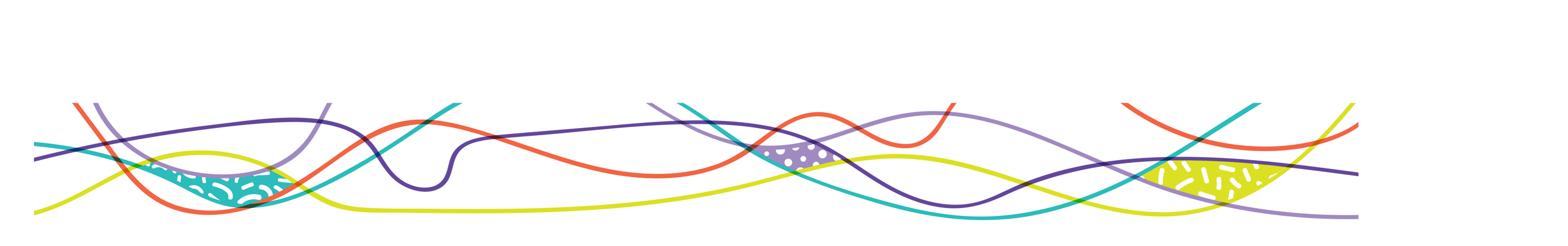 A1. Formulario de Participación de Personas NaturalesANEXO AA2. Formulario de Participación de Personas JurídicasANEXO AA3. Formulario de Participación de Grupos ConstituidosAnexe tantos cuadros como integrantes tenga su grupo.FORMULARIO DE PARTICIPACIÓN PERSONAS NATURALES CONVOCATORIA “NUEVA MIRADA 2018 –MINISTERIO DE CULTURA - SEÑAL COLOMBIA – PROGRAMA DE DERECHOS HUMANOS DE USAID-Nota: El participante que no diligencie el formulario en su totalidad o no lo firme quedará automáticamente rechazado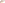 INFORMACIÓN DE LA PROPUESTATítulo proyecto u obra:  	                                                                                                                         Información donde realizará el proyecto (si aplica):Departamento: 	Ciudad/municipio:  	INFORMACIÓN DE IDENTIFICACIÓNNombres y apellidos:  			                                                                                                                                     Tipo de identificación: C.C      C.E       Pasaporte        Número: 		Lugar de expedición:  	                                                                 Sexo: Femenino       MasculinoINFORMACIÓN DE NACIMIENTOFecha de nacimiento:  	País:	Ciudad si el país de nacimiento no es Colombia:  	  Departamento: 		Ciudad/municipio:  	INFORMACIÓN DE UBICACIÓNPaís:		Ciudad si el país no es Colombia:  		                                             Departamento: 			Ciudad/municipio:	 Área: Rural       	Urbana                                                                                                                                                               Dirección:		                        Número telefónico:                               Número celular:              	                     Correo electrónico:  		                                                                                                                                                      Las notificaciones y comunicaciones se realizarán al correo electrónico registrado en este formulario. Asegúrese de escribirlo de manera clara y correcta.OTRA INFORMACIÓN¿Posee alguna discapacidad física? Sí        No        ¿Cuál?  	¿Hace parte de algún grupo poblacional específico? Sí        No        ¿Cuál?  	¿Pertenece a alguna organización artística o  cultural? Sí        No        ¿Cuál?  	¿Ha recibido recursos del Estado para el desarrollo del proyecto u obra que presenta? Sí        No        ¿Cuáles?Términos y condicionesDeclaro que no tengo inhabilidad o incompatibilidad para participar en la convocatoria NUEVA MIRADA 2018 y que he leído los requisitos generales y específicos de participación. Autorizo a Señal Colombia, USAID y al Ministerio de Cultura para que las copias del proyecto o la obra de mi propiedad que no sean reclamadas durante el mes siguiente a la expedición del acto administrativo que acredita a los ganadores, sean destruidas y para que una (1) de las copias repose en el archivo de la convocatoria. Con la presentación de esta obra o proyecto manifiesto que conozco y acepto todos los requerimientos que se derivan de la convocatoria, incluidas las obligaciones que me correspondan en caso de resultar beneficiario.Autorización de usoAutorizo a Señal Colombia, al Programa de Derechos Humanos de USAID/Colombia y Ministerio de Cultura para que utilice dichas obras y/o fragmentos de ellas, con fines únicamente culturales y pedagógicos. En virtud de lo anterior, se entiende que Señal Colombia, USAID y el Ministerio de Cultura adquieren el derecho de reproducción en todas sus modalidades, inclusive para uso audiovisual, y el de comunicación pública y distribución pública, única y exclusivamente para los fines antes descritos. La presente autorización no implica transferencia de los derechos de autor y Señal Colombia, USAID y  Ministerio de Cultura garantizarán el cumplimiento de lo dispuesto en el artículo 11 de la Decisión Andina 351 de 1993, y 30 de la Ley 23 de 1982, en cuanto a la mención del nombre del autor.La presente autorización se entiende concedida a título gratuito y podrá ser utilizada a nivel nacional e internacional, por el tiempo máximo legal establecido en la Ley para los Derechos Patrimoniales de comunicación pública y radiodifusión, previo acuerdo con el autor. Por virtud de este documento el autor garantiza que es propietario integral de los derechos de explotación de la(s) obra(s) y, en consecuencia, puede autorizar su uso, por no tener ningún tipo de gravamen, limitación o disposición. En todo caso, responderá por cualquier reclamo que en materia de derecho de autor, así como por la imagen que se pueda presentar, exonerando de cualquier responsabilidad al Ministerio de Cultura.Habeas dataSí       No       Autorizo al Ministerio de Cultura para el uso de los datos aquí consignados, para el envío de información relacionada y usos estadísticos, en cumplimiento de la Ley 1581 de 2012 y el Decreto Reglamentario 1377 del 27 de Junio de 2013 y demás normas concordantes. Para conocer más sobre nuestra política de tratamiento de datos personales, lo invitamos a ingresar a http://www.mincultura.gov.coCon mi firma acepto plenamente las condiciones de la convocatoria en la que participo.Firma:		                                                                                                                                                                                               Documento de identificación N.o   	                       
Ciudad y fecha:       	FORMULARIO DE PARTICIPACIÓN PERSONAS JURÍDICAS CONVOCATORIA “NUEVA MIRADA 2018 –MINISTERIO DE CULTURA - SEÑAL COLOMBIA – PROGRAMA DE DERECHOS HUMANOS DE USAID-Nota: El participante que no diligencie el formulario en su totalidad o no lo firme quedará automáticamente rechazadoINFORMACIÓN DE LA PROPUESTATítulo proyecto u obra:  	                                                                                                                         Información donde realizará el proyecto (si aplica):Departamento: 	Ciudad/municipio:  	INFORMACIÓN GENERALNombre / Razón Social:  		                                                                                                                                 NIT:	Naturaleza: Pública       Privada                                                               Departamento: 	Ciudad/municipio:	 Dirección:			 Número telefónico:	Número celular:  		                                                     Correo electrónico:  				                                                                                                                                     Página web:  			INFORMACIÓN REPRESENTANTE LEGALNombres y apellidos:  	                                                                                                                                     Tipo de identificación: C.C       C.E       PasaporteNúmero: 	Lugar de expedición:              	                                                              Número telefónico:		Número celular:     	                                                       Correo electrónico:  			INFORMACIÓN DEL CONTACTO EN LA ENTIDAD(Si el contacto es el Representante Legal por favor deje este espacio en blanco)Nombres y apellidos:  		                                                                                                                               Número telefónico:	            Número celular:  		                                                     Correo electrónico:  			                                                                                                                                          Las notificaciones y comunicaciones por parte del Ministerio de Cultura se realizarán al correo electrónico registrado en este formulario. Asegúrese de escribirlo de manera clara y correcta.OTRA INFORMACIÓN¿La persona jurídica ha recibido recursos del Estado para el desarrollo del proyecto u obra que presenta? Sí        No        ¿Cuáles?Términos y condicionesDeclaro que no tengo inhabilidad o incompatibilidad para participar en la convocatoria NUEVA MIRADA 2018 y que he leído los requisitos generales y específicos de participación. Autorizo a Señal Colombia, USAID y al Ministerio de Cultura para que las copias del proyecto o la obra de mi propiedad que no sean reclamadas durante el mes siguiente a la expedición del acto administrativo que acredita a los ganadores, sean destruidas y para que una (1) de las copias repose en el archivo de la convocatoria. Con la presentación de esta obra o proyecto manifiesto que conozco y acepto todos los requerimientos que se derivan de la convocatoria, incluidas las obligaciones que me correspondan en caso de resultar beneficiario.Autorización de usoAutorizo a Señal Colombia, al Programa de Derechos Humanos de USAID/colombia y Ministerio de Cultura para que utilice dichas obras y/o fragmentos de ellas, con fines únicamente culturales y pedagógicos. En virtud de lo anterior, se entiende que Señal Colombia, USAID y al Ministerio de Cultura adquieren el derecho de reproducción en todas sus modalidades, inclusive para uso audiovisual, y el de comunicación y distribución pública, única y exclusivamente para los fines antes descritos. La presente autorización no implica transferencia de los derechos de autor y Señal Colombia, USAID y  Ministerio de Cultura garantizarán el cumplimiento de lo dispuesto en el artículo 11 de la Decisión Andina 351 de 1993, y 30 de la Ley 23 de 1982, en cuanto a la mención del nombre del autor.La presente autorización se entiende concedida a título gratuito y podrá ser utilizada a nivel nacional e internacional, por cinco (5) años prorrogables, previo acuerdo con el autor. Por virtud de este documento el autor garantiza que es propietario integral de los derechos de explotación de la(s) obra(s) y, en consecuencia, puede autorizar su utilización, por no tener ningún tipo de gravamen, limitación o disposición. En todo caso, responderá por cualquier reclamo que en materia de derecho de autor se pueda presentar, exonerando de cualquier responsabilidad al Ministerio de Cultura.Habeas dataSí      No        Autorizo al Ministerio de Cultura para el uso de los datos aquí consignados, para el envío de información relacionada y usos estadísticos, en cumplimiento de la Ley 1581 de 2012 y el Decreto Reglamentario 1377 del 27 de Junio de 2013 y demás normas concordantes. Para conocer más sobre nuestra política de tratamiento de datos personales, lo invitamos a ingresar a http://www.mincultura.gov.coCon mi firma acepto plenamente las condiciones de la convocatoria en la que participo.Firma:		                                                                                                                                                                                               Documento de identificación N.o   	                       
Ciudad y fecha:       	FORMULARIO DE PARTICIPACIÓN GRUPOS CONSTITUIDOS CONVOCATORIA “NUEVA MIRADA 2018 – MINISTERIO DE CULTURA - SEÑAL COLOMBIA – PROGRAMA DE DERECHOS HUMANOS DE USAID-Nota: El participante que no diligencie el formulario en su totalidad o no lo firme quedará automáticamente rechazadoINFORMACIÓN DE LA PROPUESTATítulo proyecto u obra:  	                                                                                                                         Información donde realizará el proyecto (si aplica):Departamento: 	Ciudad/municipio:  	INFORMACIÓN GENERALNombre del Grupo Constituido:  		                                                                                                               Número de integrantes:  	INFORMACIÓN DE IDENTIFICACIÓN DEL REPRESENTANTE DEL GRUPONombres y apellidos:  			                                                                                                                                     Tipo de identificación: C.C      C.E      Pasaporte   Número: 		Lugar de expedición:  	                                                                 Sexo: Femenino       MasculinoINFORMACIÓN DE NACIMIENTO DEL REPRESENTANTE DEL GRUPOFecha de nacimiento:  	País:	Ciudad si el país de nacimiento no es Colombia:  	  Departamento: 		Ciudad/municipio:  	INFORMACIÓN DE UBICACIÓN DEL REPRESENTANTE DEL GRUPOPaís:		Ciudad si el país no es Colombia:  		                                             Departamento: 			Ciudad/municipio:	 Área: Rural       	Urbana                                                                                                                                                               Dirección:		                        Número telefónico:                               Número celular:              	                     Correo electrónico:  		                                                                                                                                                      Las notificaciones y comunicaciones se realizarán al correo electrónico registrado en este formulario. Asegúrese de escribirlo de manera clara y correcta.OTRA INFORMACIÓN¿Posee alguna discapacidad física? Sí        No        ¿Cuál?  	¿Hace parte de algún grupo poblacional específico? Sí        No        ¿Cuál?  	¿Pertenece a alguna organización artística o  cultural? Sí        No        ¿Cuál?  	¿Ha recibido recursos del Estado para el desarrollo del proyecto u obra que presenta? Sí        No        ¿Cuáles?Términos y condicionesDeclaro que no tengo inhabilidad o incompatibilidad para participar en la convocatoria NUEVA MIRADA 2018 y que he leído los requisitos generales y específicos de participación. Autorizo a Señal Colombia, USAID y al Ministerio de Cultura para que las copias del proyecto o la obra de mi propiedad que no sean reclamadas durante el mes siguiente a la expedición del acto administrativo que acredita a los ganadores, sean destruidas y para que una (1) de las copias repose en el archivo de la convocatoria. Con la presentación de esta obra o proyecto manifiesto que conozco y acepto todos los requerimientos que se derivan de la convocatoria, incluidas las obligaciones que me correspondan en caso de resultar beneficiario.Autorización de usoAutorizo a Señal Colombia, al Programa de Derechos Humanos de USAID/colombia y Ministerio de Cultura para que utilice dichas obras y/o fragmentos de ellas, con fines únicamente culturales y pedagógicos. En virtud de lo anterior, se entiende que Señal Colombia, USAID y al Ministerio de Cultura adquieren el derecho de reproducción en todas sus modalidades, inclusive para uso audiovisual, y el de comunicación y distribución pública, única y exclusivamente para los fines antes descritos. La presente autorización no implica transferencia de los derechos de autor y Señal Colombia, USAID y  Ministerio de Cultura garantizarán el cumplimiento de lo dispuesto en el artículo 11 de la Decisión Andina 351 de 1993, y 30 de la Ley 23 de 1982, en cuanto a la mención del nombre del autor.La presente autorización se entiende concedida a título gratuito y podrá ser utilizada a nivel nacional e internacional, por cinco (5) años prorrogables, previo acuerdo con el autor. Por virtud de este documento el autor garantiza que es propietario integral de los derechos de explotación de la(s) obra(s) y, en consecuencia, puede autorizar su utilización, por no tener ningún tipo de gravamen, limitación o disposición. En todo caso, responderá por cualquier reclamo que en materia de derecho de autor se pueda presentar, exonerando de cualquier responsabilidad al Ministerio de Cultura. Constitución del GrupoLos     suscritos,     (nombre     completo     de     todos     los     integrantes,     con     documentos     de     identidad) 		, autorizamos a (nombre completo del representante del grupo)	identificado(a) con cédula de ciudadanía No. 	  para actuar en nuestro nombre y representación ante el Ministerio de Cultura, para todo lo relacionado     con     la     presentación,     ejecución,     socialización     y     trámite     de     pagos,     del     proyecto 	    presentado   en    calidad    de    grupo    constituido    a    la convocatoria 	.La duración de este grupo será igual al término de la ejecución y socialización del proyecto aprobado por el jurado. El representante del grupo está expresamente facultado para realizar todos los trámites necesarios ante el Ministerio de Cultura, recibir el pago del estímulo y tomar todas las determinaciones que fueren necesarias respecto a la ejecución y cumplimiento del proyecto presentado.Habeas dataSí         No         Autorizo al Ministerio de Cultura para el uso de los datos aquí consignados, para el envío de     información relacionada y usos estadísticos, en cumplimiento de la Ley 1581 de 2012 y el Decreto Reglamentario 1377 del 27 de Junio de 2013 y demás normas concordantes. Para conocer más sobre nuestra política de tratamiento de datos personales, lo invitamos a ingresar a Con nuestra firma aceptamos plenamente las condiciones de la convocatoria en la que participamos.ESTE FORMULARIO DEBE ESTAR FIRMADO POR TODOS LOS INTEGRANTES DEL GRUPO, INCLUIDO EL REPRESENTANTE DEL MISMONOMBRE, FIRMA Y C.C.	NOMBRE, FIRMA Y C.C.NOMBRE, FIRMA Y C.C.	NOMBRE, FIRMA Y C.C.Ciudad y fecha  	Cuadro integrantes del grupoCuadro integrantes del grupoCuadro integrantes del grupoNombre del Grupo Constituido:Número de integrantes:  	Nombre del Grupo Constituido:Número de integrantes:  	Nombre del Grupo Constituido:Número de integrantes:  	INTEGRANTE 1INTEGRANTE 1INTEGRANTE 1Nombres y apellidos:Nombres y apellidos:Tipo de identificación:  C.C         	C.E        	Pasaporte        	Número:Tipo de identificación:  C.C         	C.E        	Pasaporte        	Número:Tipo de identificación:  C.C         	C.E        	Pasaporte        	Número:Sexo: Femenino            Masculino Sexo: Femenino            Masculino Sexo: Femenino            Masculino Fecha de nacimiento:Lugar de nacimiento:País:País:Lugar de nacimiento:Ciudad si el país de nacimiento no es Colombia:Ciudad si el país de nacimiento no es Colombia:Lugar de nacimiento:Departamento:Departamento:Lugar de nacimiento:Ciudad/municipio:Ciudad/municipio:Lugar de ubicación:País:País:Lugar de ubicación:Ciudad si el país no es Colombia:Ciudad si el país no es Colombia:Lugar de ubicación:Departamento:Departamento:Lugar de ubicación:Ciudad/Municipio:Ciudad/Municipio:Lugar de ubicación:Dirección:Dirección:Lugar de ubicación:Número telefónico:Número telefónico:Lugar de ubicación:Número celular:Número celular:Lugar de ubicación:Correo electrónico:Correo electrónico:¿Posee alguna discapacidad física? Sí        	No        	¿Cuál?¿Posee alguna discapacidad física? Sí        	No        	¿Cuál?¿Posee alguna discapacidad física? Sí        	No        	¿Cuál?¿Hace parte de algún grupo poblacional específico? Sí       	No        	¿Cuál?   ¿Hace parte de algún grupo poblacional específico? Sí       	No        	¿Cuál?   ¿Hace parte de algún grupo poblacional específico? Sí       	No        	¿Cuál?   INTEGRANTE 2INTEGRANTE 2INTEGRANTE 2Nombres y apellidos:Nombres y apellidos:Tipo de identificación:  C.C         	C.E          	Pasaporte           Número:Tipo de identificación:  C.C         	C.E          	Pasaporte           Número:Tipo de identificación:  C.C         	C.E          	Pasaporte           Número:Sexo: Femenino            Masculino Sexo: Femenino            Masculino Sexo: Femenino            Masculino Fecha de nacimiento:Lugar de nacimiento:País:País:Lugar de nacimiento:Ciudad si el país de nacimiento no es Colombia:Ciudad si el país de nacimiento no es Colombia:Lugar de nacimiento:Departamento:Departamento:Lugar de nacimiento:Ciudad/municipio:Ciudad/municipio:Lugar de ubicación:País:País:Lugar de ubicación:Ciudad si el país no es Colombia:Ciudad si el país no es Colombia:Lugar de ubicación:Departamento:Departamento:Lugar de ubicación:Ciudad/municipio:Ciudad/municipio:Lugar de ubicación:Dirección:Dirección:Lugar de ubicación:Número telefónico:Número telefónico:Lugar de ubicación:Número celular:Número celular:Lugar de ubicación:Correo electrónico:Correo electrónico:¿Posee alguna discapacidad física? Sí      	No        	¿Cuál?¿Posee alguna discapacidad física? Sí      	No        	¿Cuál?¿Posee alguna discapacidad física? Sí      	No        	¿Cuál?¿Hace parte de algún grupo poblacional específico? Sí       	No        	¿Cuál?¿Hace parte de algún grupo poblacional específico? Sí       	No        	¿Cuál?¿Hace parte de algún grupo poblacional específico? Sí       	No        	¿Cuál?